Lethal Highs  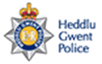 Illegal